Приложение №5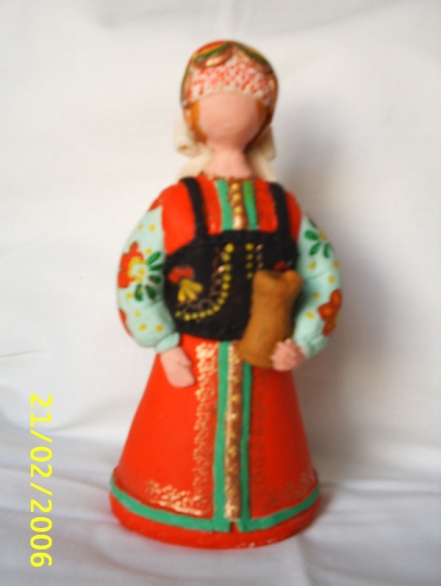 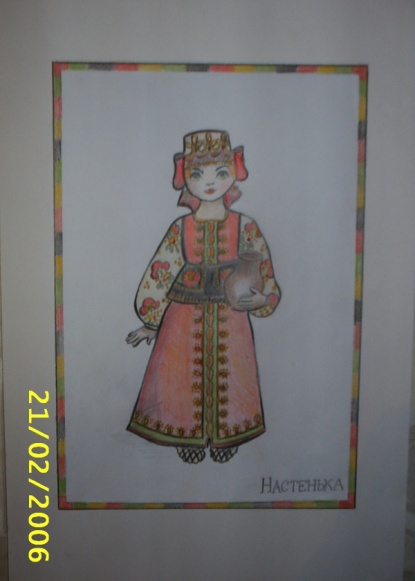 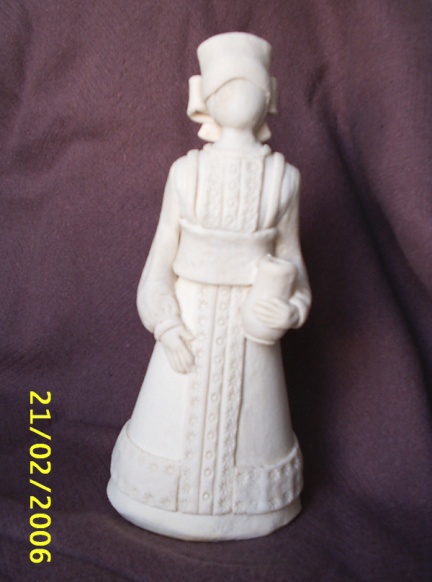 Настя, Настенька, Анастасия.